CURRICULUM VITAE	ISA FAUZIEJl. Margasatwa Gang. H. Beden no.95Pondok Labu, CilandakJakarta 12450I.	DATA PRIBADI	1.  Tempat Dan Tanggal Lahir		: Jakarta, 24 Desember 1987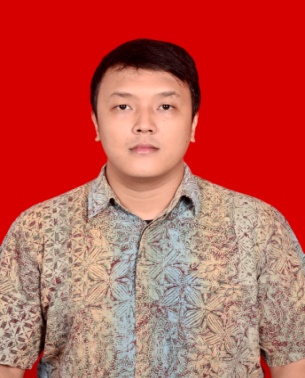 	2.  Kewarganegaraan			: Indonesia	3.  Jenis Kelamin			: Laki – Laki		 4.  Agama				: Islam                                  	5.  Status Perkawinan			: Belum Menikah	6.  Telepon				: 081218266700 / 085711121207	7.  Email				: barcelonistas10@gmail.comII.	PENDIDIKANIII.	PENGALAMAN ORGANISASIIV.	PENGALAMAN KERJAV.	KETERAMPILAN DAN KEMAMPUAN Keterampilan Pribadi	:Teamwork, Mudah Beradaptasi, Selalu Ingin Belajar Terhadap Hal BaruPekerja Keras, Bertanggung Jawab dan BerkomitmenKemampuan Komputer	:Microsoft Office Troubleshooting Hardware, SoftwareInstalasi Hardware, SoftwareVI.	BAHASAVII.	KELUARGACurriculum vitae ini dibuat berdasarkan kondisi yang sebenar – benarnya.Jakarta, 26 Februari 2015Isa FauzieTingkatPeriodeNama SekolahKotaJurusanGPAUniversitas2007 - 2011  Bina NusantaraJakartaSistem Informasi-SMA2003 - 2006SMAN 66JakartaIPA7,19SMP2000 - 2003SMPN 96JakartaSD1994 - 2000SDN 11 Pondok LabuJakartaTahunNama OrganisasiJabatan2010 - 2012- Indobarca- Koordinator Event2008 - 2010- Karang Taruna “Irkas Sepuluh”	- Humas	2004 - 2006- Ekstrakurikuler Sepak Bola- Ekstrakurikuler Taekwondo- Ketua- Wakil KetuaPeriodeNama PerusahaanJabatan Juli 2014 – Desember 2014PT. Mora Quarto MultimediaCustomer ServiceDesember 2013 – Juni 2014PT. Jadin PratamaSupport EngineerOktober 2013 – Desember 2013PT. Rovelindo Putra TeknologiAdmin, IT Support, Customer ServiceMei 2012 – September 2013PT. Indopay Merchant ServicesTechnical SupportApril 2011 – April 2012PT. Swadharma Sarana    InformatikaTechnicianAgustus 2010 – Februari 2011PT. Buzzle IndonesiaStaff Purchasing & Delivery2007 – 2009Wilent Event OrganizerCrew2007 – SekarangFreelanceComputer TechnicianBahasaBicaraMenulisMendengarIndonesiaBaikBaikBaikInggrisCukupCukupCukupNamaTempat dan Tanggal LahirAlamatPekerjaanAyahAnsoriKuningan, 16/10/1960Pondok Labu, Cilandak, Jakarta Selatan 12450WiraswastaIbuMasronihJakarta, 06/06/1970Pondok Labu, Cilandak, Jakarta Selatan 12450Ibu Rumah TanggaAdikNurul FikrieJakarta, 27/04/1992Pondok Labu, Cilandak, Jakarta Selatan 12450Mahasiswa